Coffee Filter Peacock Craft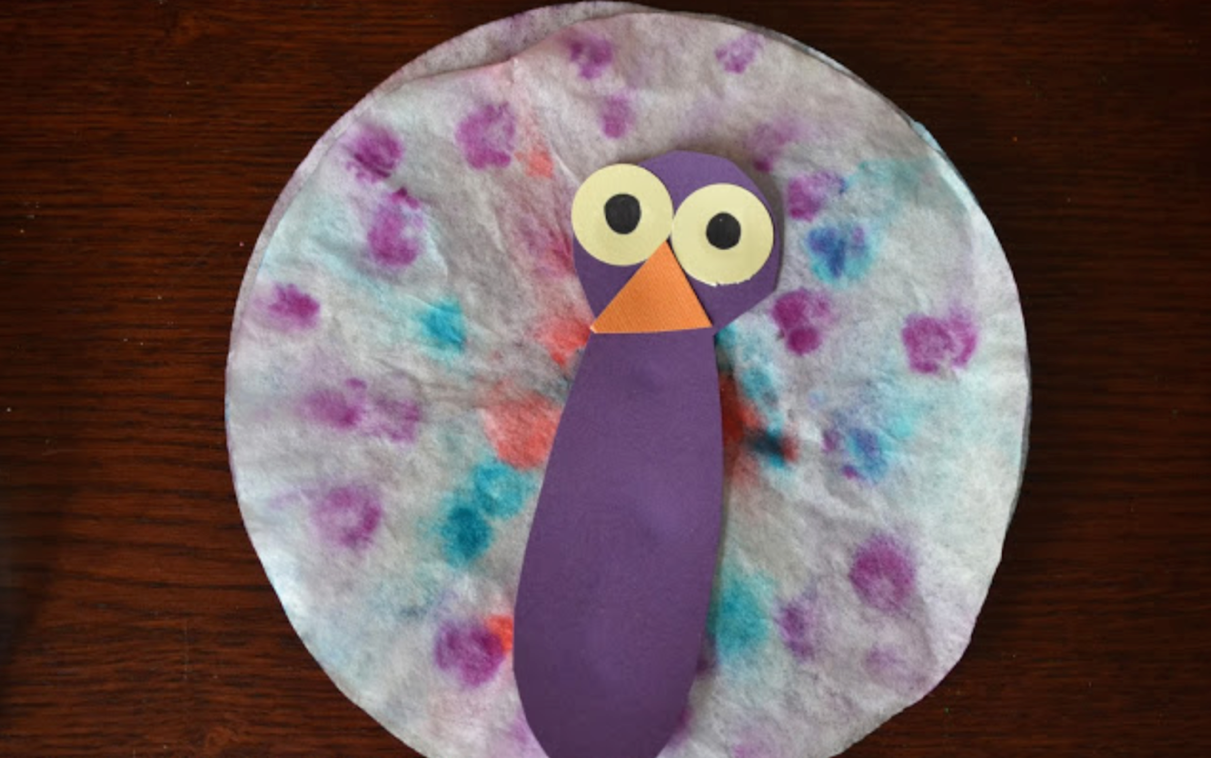 Material needed:Coffee filterMarkersSpray bottle filled with water OR  a small cup and waterConstruction paperScissorsGluePaper towelInstructions:Use markers to make dots, swirls, whatever design you like on the coffee filterWet the coffee filter and watch the colors spread! Depending on you materials, follow a or b.Use the spray bottle filled with water to spray the coffee filterFold the coffee filter in half, then in half again. Fill the cup with about a half inch of water, and stick the pointed end of the filter into the cup. Let it sit for a little while to absorb water all the way through!Place the coffee filter flat on a surface covered in paper towel to let it dry.While the coffee filter dries, use your scissors to cut out the shape for the peacock’s body, beak, and eyes!Once the coffee filter is dry, glue the peacock body onto the filter, and glue the beak and eyes onto the peacock!You’re finished! Place your creation somewhere to display its bright and beautiful colors! We recommend somewhere with lots of light, or even taping it to or hanging it on a window!